    桃園市進出口商業同業公會 函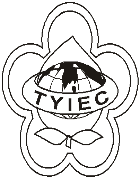          Taoyuan Importers & Exporters Chamber of Commerce桃園市桃園區春日路1235之2號3F           TEL:886-3-316-4346   886-3-325-3781   FAX:886-3-355-9651ie325@ms19.hinet.net     www.taoyuanproduct.org受 文 者：各相關會員 發文日期：中華民國108年6月12日發文字號：桃貿豐字第19056號附    件：主    旨：「食品及相關產品標示宣傳廣告涉及不實誇張          易生誤解或醫療效能認定準則」，業經衛生福利部於中華民國108年6月12日以衛授食字第1081201549號令訂定發布， 敬請查照。說     明：一、依據衛生福利部衛授食字第1081201772號函辦理。           二、           三、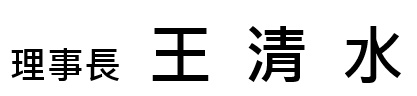 